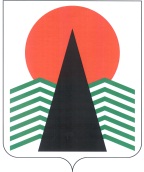 АДМИНИСТРАЦИЯ  НЕФТЕЮГАНСКОГО  РАЙОНАпостановлениег.НефтеюганскО внесении изменений в постановление администрации Нефтеюганского района от 25.02.2016 № 226-паВ целях приведения муниципальных правовых актов администрации 
Нефтеюганского района в соответствие с Федеральным законом от 05.04.2013 
№ 44-ФЗ «О контрактной системе в сфере закупок товаров, работ, услуг для 
обеспечения государственных и муниципальных нужд»  п о с т а н о в л я ю:Внести в постановление администрации Нефтеюганского района 
от 25.02.2016 № 226-па «О правилах определения требований к закупаемым 
муниципальными органами Нефтеюганского района и подведомственными им 
казенными и бюджетными учреждениями отдельным видам товаров, работ, услуг 
(в том числе предельных цен товаров, работ, услуг» следующие изменения:Дополнить постановляющую часть пунктом 2.1 следующего содержания:«2.1. Настоящее постановление вступает в силу после официального 
опубликования в газете «Югорское обозрение».Подпункт «а» пункта 6 приложения к постановлению изложить 
в следующей редакции:«а) доля оплаты по отдельному виду товаров, работ, услуг (в соответствии 
с графиками платежей) по контрактам, информация о которых включена в реестре контрактов и реестр контрактов, содержащих сведения, составляющие 
государственную тайну, в общем объеме оплаты по контрактам, включенным 
в указанные реестры (по графикам платежей) за счет средств отчетного финансового года, заключенным главным распорядителем бюджетных средств Нефтеюганского района и подведомственными ему казенными и бюджетными учреждениями;».Таблицу 1 приложения к постановлению изложить в редакции согласно приложению к настоящему постановлению.Настоящее постановление вступает в силу после официального 
опубликования в газете «Югорское обозрение.Контроль за выполнением постановления возложить на заместителей главы администрации Нефтеюганского района, курирующих соответствующие структурные подразделения администрации района.Глава администрации района					Г.В.ЛапковскаяПриложение к постановлению администрации Нефтеюганского районаот 24.05.2016 № 688-па-нпаТаблица 1Обязательный перечень отдельных видов товаров, работ, услуг, в отношении которых определяются требования к потребительским свойствам (в том числе качеству) и иным характеристикам (в том числе предельные цены товаров, работ, услуг) 24.05.2016№ 688-па-нпа№ 688-па-нпа№ п/пКод по ОКПД 2Наименование отдельного вида товаров, работ, услугТребования к качеству, потребительским свойствам и иным характеристикам (в том числе предельные цены) отдельных видов товаров, работ, услугТребования к качеству, потребительским свойствам и иным характеристикам (в том числе предельные цены) отдельных видов товаров, работ, услугТребования к качеству, потребительским свойствам и иным характеристикам (в том числе предельные цены) отдельных видов товаров, работ, услугТребования к качеству, потребительским свойствам и иным характеристикам (в том числе предельные цены) отдельных видов товаров, работ, услугТребования к качеству, потребительским свойствам и иным характеристикам (в том числе предельные цены) отдельных видов товаров, работ, услугТребования к качеству, потребительским свойствам и иным характеристикам (в том числе предельные цены) отдельных видов товаров, работ, услугТребования к качеству, потребительским свойствам и иным характеристикам (в том числе предельные цены) отдельных видов товаров, работ, услугТребования к качеству, потребительским свойствам и иным характеристикам (в том числе предельные цены) отдельных видов товаров, работ, услугТребования к качеству, потребительским свойствам и иным характеристикам (в том числе предельные цены) отдельных видов товаров, работ, услугТребования к качеству, потребительским свойствам и иным характеристикам (в том числе предельные цены) отдельных видов товаров, работ, услуг№ п/пКод по ОКПД 2Наименование отдельного вида товаров, работ, услугНаименование характеристикиЕдиница измеренияЕдиница измеренияЗначение характеристикиЗначение характеристикиЗначение характеристикиЗначение характеристикиЗначение характеристикиЗначение характеристикиЗначение характеристики№ п/пКод по ОКПД 2Наименование отдельного вида товаров, работ, услугНаименование характеристикиКод по ОКЕИНаименованиедолжности муниципальной службыдолжности муниципальной службыдолжности муниципальной службыдолжности муниципальной службыДолжности категории«техническое обеспечение»Должности категории«руководители» подведомственного учрежденияДолжности категории«специалисты» подведомственного учреждения№ п/пКод по ОКПД 2Наименование отдельного вида товаров, работ, услугНаименование характеристикиКод по ОКЕИНаименованиеДолжности категории«Руководители», относящиеся к группе «Высшие»Должности категории«Помощники, советники», относящиеся 
к группе «Главные»Должности категории«Руководители», относящиеся к группе «Главные», «Ведущие»Иные должности 
муниципальной службыДолжности категории«техническое обеспечение»Должности категории«руководители» подведомственного учрежденияДолжности категории«специалисты» подведомственного учреждения123456789101112131.26.20.11Компьютеры портативные массой не более 10 кг, такие как ноутбуки, планшетные компьютеры, карманные компьютеры, в том числе совмещающие функции мобильного телефонного аппарата, электронные записные книжки и аналогичная компьютерная техникаразмер и тип экрана1.26.20.11Компьютеры портативные массой не более 10 кг, такие как ноутбуки, планшетные компьютеры, карманные компьютеры, в том числе совмещающие функции мобильного телефонного аппарата, электронные записные книжки и аналогичная компьютерная техникавес1.26.20.11Компьютеры портативные массой не более 10 кг, такие как ноутбуки, планшетные компьютеры, карманные компьютеры, в том числе совмещающие функции мобильного телефонного аппарата, электронные записные книжки и аналогичная компьютерная техникатип процессора1.26.20.11Компьютеры портативные массой не более 10 кг, такие как ноутбуки, планшетные компьютеры, карманные компьютеры, в том числе совмещающие функции мобильного телефонного аппарата, электронные записные книжки и аналогичная компьютерная техникачастота процессора1.26.20.11Компьютеры портативные массой не более 10 кг, такие как ноутбуки, планшетные компьютеры, карманные компьютеры, в том числе совмещающие функции мобильного телефонного аппарата, электронные записные книжки и аналогичная компьютерная техникаразмер оперативной памяти1.26.20.11Компьютеры портативные массой не более 10 кг, такие как ноутбуки, планшетные компьютеры, карманные компьютеры, в том числе совмещающие функции мобильного телефонного аппарата, электронные записные книжки и аналогичная компьютерная техникаобъем накопителя1.26.20.11Компьютеры портативные массой не более 10 кг, такие как ноутбуки, планшетные компьютеры, карманные компьютеры, в том числе совмещающие функции мобильного телефонного аппарата, электронные записные книжки и аналогичная компьютерная техникаоптический привод1.26.20.11Компьютеры портативные массой не более 10 кг, такие как ноутбуки, планшетные компьютеры, карманные компьютеры, в том числе совмещающие функции мобильного телефонного аппарата, электронные записные книжки и аналогичная компьютерная техникатип жесткого диска1.26.20.11Компьютеры портативные массой не более 10 кг, такие как ноутбуки, планшетные компьютеры, карманные компьютеры, в том числе совмещающие функции мобильного телефонного аппарата, электронные записные книжки и аналогичная компьютерная техниканаличие модулей Wi-Fi1.26.20.11Компьютеры портативные массой не более 10 кг, такие как ноутбуки, планшетные компьютеры, карманные компьютеры, в том числе совмещающие функции мобильного телефонного аппарата, электронные записные книжки и аналогичная компьютерная техникаBluetooth1.26.20.11Компьютеры портативные массой не более 10 кг, такие как ноутбуки, планшетные компьютеры, карманные компьютеры, в том числе совмещающие функции мобильного телефонного аппарата, электронные записные книжки и аналогичная компьютерная техникаподдержки 3G (UMTS)1.26.20.11Компьютеры портативные массой не более 10 кг, такие как ноутбуки, планшетные компьютеры, карманные компьютеры, в том числе совмещающие функции мобильного телефонного аппарата, электронные записные книжки и аналогичная компьютерная техникатип видеоадаптера1.26.20.11Компьютеры портативные массой не более 10 кг, такие как ноутбуки, планшетные компьютеры, карманные компьютеры, в том числе совмещающие функции мобильного телефонного аппарата, электронные записные книжки и аналогичная компьютерная техникавремя работы1.26.20.11Компьютеры портативные массой не более 10 кг, такие как ноутбуки, планшетные компьютеры, карманные компьютеры, в том числе совмещающие функции мобильного телефонного аппарата, электронные записные книжки и аналогичная компьютерная техникаоперационная система1.26.20.11Компьютеры портативные массой не более 10 кг, такие как ноутбуки, планшетные компьютеры, карманные компьютеры, в том числе совмещающие функции мобильного телефонного аппарата, электронные записные книжки и аналогичная компьютерная техникапредустановленное программное обеспечение1.26.20.11Компьютеры портативные массой не более 10 кг, такие как ноутбуки, планшетные компьютеры, карманные компьютеры, в том числе совмещающие функции мобильного телефонного аппарата, электронные записные книжки и аналогичная компьютерная техникапредельная цена2.26.20.15Машины вычислительные электронные цифровые прочие, содержащие или не содержащие в одном корпусе одно или два из следующих устройств для автоматической обработки данных: запоминающие устройства, устройства ввода, устройства вывода (компьютеры персональные настольные, рабочие станции вывода)тип (моноблок/системный блок и монитор)2.26.20.15Машины вычислительные электронные цифровые прочие, содержащие или не содержащие в одном корпусе одно или два из следующих устройств для автоматической обработки данных: запоминающие устройства, устройства ввода, устройства вывода (компьютеры персональные настольные, рабочие станции вывода)размер экрана/монитора2.26.20.15Машины вычислительные электронные цифровые прочие, содержащие или не содержащие в одном корпусе одно или два из следующих устройств для автоматической обработки данных: запоминающие устройства, устройства ввода, устройства вывода (компьютеры персональные настольные, рабочие станции вывода)тип процессора2.26.20.15Машины вычислительные электронные цифровые прочие, содержащие или не содержащие в одном корпусе одно или два из следующих устройств для автоматической обработки данных: запоминающие устройства, устройства ввода, устройства вывода (компьютеры персональные настольные, рабочие станции вывода)частота процессора2.26.20.15Машины вычислительные электронные цифровые прочие, содержащие или не содержащие в одном корпусе одно или два из следующих устройств для автоматической обработки данных: запоминающие устройства, устройства ввода, устройства вывода (компьютеры персональные настольные, рабочие станции вывода)размер оперативной памяти2.26.20.15Машины вычислительные электронные цифровые прочие, содержащие или не содержащие в одном корпусе одно или два из следующих устройств для автоматической обработки данных: запоминающие устройства, устройства ввода, устройства вывода (компьютеры персональные настольные, рабочие станции вывода)объем накопителя2.26.20.15Машины вычислительные электронные цифровые прочие, содержащие или не содержащие в одном корпусе одно или два из следующих устройств для автоматической обработки данных: запоминающие устройства, устройства ввода, устройства вывода (компьютеры персональные настольные, рабочие станции вывода)тип жесткого диска2.26.20.15Машины вычислительные электронные цифровые прочие, содержащие или не содержащие в одном корпусе одно или два из следующих устройств для автоматической обработки данных: запоминающие устройства, устройства ввода, устройства вывода (компьютеры персональные настольные, рабочие станции вывода), оптический привод2.26.20.15Машины вычислительные электронные цифровые прочие, содержащие или не содержащие в одном корпусе одно или два из следующих устройств для автоматической обработки данных: запоминающие устройства, устройства ввода, устройства вывода (компьютеры персональные настольные, рабочие станции вывода)тип видеоадаптера2.26.20.15Машины вычислительные электронные цифровые прочие, содержащие или не содержащие в одном корпусе одно или два из следующих устройств для автоматической обработки данных: запоминающие устройства, устройства ввода, устройства вывода (компьютеры персональные настольные, рабочие станции вывода)операционная система2.26.20.15Машины вычислительные электронные цифровые прочие, содержащие или не содержащие в одном корпусе одно или два из следующих устройств для автоматической обработки данных: запоминающие устройства, устройства ввода, устройства вывода (компьютеры персональные настольные, рабочие станции вывода)предустановленное программное обеспечение2.26.20.15Машины вычислительные электронные цифровые прочие, содержащие или не содержащие в одном корпусе одно или два из следующих устройств для автоматической обработки данных: запоминающие устройства, устройства ввода, устройства вывода (компьютеры персональные настольные, рабочие станции вывода)предельная цена3.26.20.16, 26.20.18Устройства ввода или вывода, содержащие или не содержащие в одном корпусе запоминающие устройства (принтеры, сканеры, многофункциональные устройства)метод печати (струйный/лазерный - для принтера/многофункционального устройства)3.26.20.16, 26.20.18Устройства ввода или вывода, содержащие или не содержащие в одном корпусе запоминающие устройства (принтеры, сканеры, многофункциональные устройства)разрешение сканирования (для сканера/ многофункционального устройства)3.26.20.16, 26.20.18Устройства ввода или вывода, содержащие или не содержащие в одном корпусе запоминающие устройства (принтеры, сканеры, многофункциональные устройства)цветность (цветной/черно-белый)3.26.20.16, 26.20.18Устройства ввода или вывода, содержащие или не содержащие в одном корпусе запоминающие устройства (принтеры, сканеры, многофункциональные устройства)максимальный формат3.26.20.16, 26.20.18Устройства ввода или вывода, содержащие или не содержащие в одном корпусе запоминающие устройства (принтеры, сканеры, многофункциональные устройства)скорость печати/сканирования3.26.20.16, 26.20.18Устройства ввода или вывода, содержащие или не содержащие в одном корпусе запоминающие устройства (принтеры, сканеры, многофункциональные устройства)наличие дополнительных модулей и интерфейсов (сетевой интерфейс, устройства чтения карт памяти и т.д.)4.26.30.22Аппараты телефонные для сотовых сетей связи или для прочих беспроводных сетей (Пояснения по требуемой продукции: телефоны мобильные)тип устройства (телефон/смартфон)4.26.30.22Аппараты телефонные для сотовых сетей связи или для прочих беспроводных сетей (Пояснения по требуемой продукции: телефоны мобильные)поддерживаемые стандарты4.26.30.22Аппараты телефонные для сотовых сетей связи или для прочих беспроводных сетей (Пояснения по требуемой продукции: телефоны мобильные)операционная система4.26.30.22Аппараты телефонные для сотовых сетей связи или для прочих беспроводных сетей (Пояснения по требуемой продукции: телефоны мобильные)время работы4.26.30.22Аппараты телефонные для сотовых сетей связи или для прочих беспроводных сетей (Пояснения по требуемой продукции: телефоны мобильные)метод управления (сенсорный/кнопочный)4.26.30.22Аппараты телефонные для сотовых сетей связи или для прочих беспроводных сетей (Пояснения по требуемой продукции: телефоны мобильные)количество SIM-карт4.26.30.22Аппараты телефонные для сотовых сетей связи или для прочих беспроводных сетей (Пояснения по требуемой продукции: телефоны мобильные)наличие модулей и интерфейсов (Wi-Fi, Bluetooth, USB, GPS)4.26.30.22Аппараты телефонные для сотовых сетей связи или для прочих беспроводных сетей (Пояснения по требуемой продукции: телефоны мобильные)стоимость годового владения оборудованием (включая договоры технической поддержки, обслуживания, сервисные договоры) из расчета на одного абонента (одну единицу трафика) в течение всего срока службы4.26.30.22Аппараты телефонные для сотовых сетей связи или для прочих беспроводных сетей (Пояснения по требуемой продукции: телефоны мобильные)предельная цена383рубльне более5 тыс.не более5 тыс.не более 5 тыс.не более5 тыс.5.29.10.22Автомобили легковыемощность двигателя251лошадиная силане более 200не более 200не более 2005.29.10.22Автомобили легковыекомплектация5.29.10.22Автомобили легковыепредельная цена383рубльне более 1,5 млн.не более 1,5 млн.не более 1,5 млн.6.29.10.30Средства автотранспортные для перевозки 10 человек или болеемощность двигателя 6.29.10.30Средства автотранспортные для перевозки 10 человек или болеекомплектация7.29.10.41Средства автотранспортные грузовыемощность двигателя 7.29.10.41Средства автотранспортные грузовыекомплектация8.31.01.11.150Мебель для сидения, с металлическим каркасомматериал (металл) 8.31.01.11.150Мебель для сидения, с металлическим каркасомобивочные материалыпредельное значение - кожа натуральная;возможные значения: искусственная кожа, мебельный 
(искусственный) мех, искусственная замша (микрофибра), ткань, нетканые материалыпредельное значение - искусственная кожа;возможные значения: мебельный (искусственный) мех, 
искусственная замша (микрофибра), ткань, нетканые 
материалыпредельное значение - кожа натуральная;возможные значения: искусственная кожа, мебельный 
(искусственный) мех, искусственная замша (микрофибра), ткань, нетканые материалыпредельное значение - искусственная кожа;возможные значения: мебельный (искусственный) мех, 
искусственная замша (микрофибра), ткань, нетканые 
материалыпредельное значение - искусственная кожа;возможные значения: мебельный (искусственный) мех, 
искусственная замша (микрофибра), ткань, нетканые материалыпредельное значение - кожа натуральная;возможные значения: искусственная кожа, мебельный 
(искусственный) мех, искусственная замша (микрофибра), ткань, нетканые материалыпредельное значение - искусственная кожа;возможные значения: мебельный (искусственный) мех, 
искусственная замша (микрофибра), ткань, нетканые 
материалы9.31.01.12.160Мебель для сидения, с деревянным каркасомматериал (вид древесины) предельное значение - массив древесины "ценных" пород (твердолиственных и тропических); возможные значения: древесина хвойных и мягколиственных пород (береза, лиственница, сосна, ель), МДФ, ДСПвозможные значения: древесина хвойных 
и мягколиственных пород (береза, лиственница, сосна, ель), МДФ, ДСПпредельное значение - массив древесины "ценных" пород (твердолиственных и тропических); возможные значения: древесина хвойных и мягколиственных пород (береза, лиственница, сосна, ель), МДФ, ДСПвозможные значения: древесина хвойных 
и мягколиственных пород (береза, лиственница, сосна, ель), МДФ, ДСПвозможные значения: древесина хвойных 
и мягколиственных пород (береза, лиственница, сосна, ель), МДФ, ДСПпредельное значение - массив древесины "ценных" пород (твердолиственных и тропических); возможные значения: древесина хвойных и мягколиственных пород (береза, лиственница, сосна, ель), МДФ, ДСПвозможные значения: древесина хвойных 
и мягколиственных пород (береза, лиственница, сосна, ель), МДФ, ДСП9.31.01.12.160Мебель для сидения, с деревянным каркасомобивочные материалыпредельное значение - кожа натуральная; возможные значения: искусственная кожа; мебельный (искусственный) мех, искусственная замша (микрофибра), ткань, 
нетканые материалыпредельное значение - искусственная кожа;возможные значения; мебельный (искусственный) мех, искусственная замша (микрофибра), ткань, нетканые материалыпредельное значение - кожа натуральная; возможные значения: искусственная кожа; мебельный (искусственный) мех, искусственная замша (микрофибра), ткань, 
нетканые материалыпредельное значение - искусственная кожа;возможные значения; мебельный (искусственный) мех, искусственная замша (микрофибра), ткань, нетканые материалыпредельное значение - искусственная кожа;возможные значения; мебельный (искусственный) мех, искусственная замша (микрофибра), ткань, нетканые материалыпредельное значение - кожа натуральная; возможные значения: искусственная кожа; мебельный (искусственный) мех, искусственная замша (микрофибра), ткань, нетканые материалыпредельное значение - искусственная кожа;возможные значения; мебельный (искусственный) мех, искусственная замша (микрофибра), ткань, нетканые материалы10.31.01.12Мебель деревянная для офисовМатериал (вид древесины)предельное значение - массив древесины "ценных" пород 
(твердолиственных и тропических);возможные значения: древесина хвойных и мягколиственных 
пород, ДСП, МДФвозможные значения - древесина хвойных и мягколиственных пород, ДСП, МДФпредельное значение - массив древесины "ценных" пород 
(твердолиственных и тропических);возможные значения: древесина хвойных и мягколиственных 
пород, ДСП, МДФвозможные значения - древесина хвойных и мягколиственных пород, ДСП, МДФвозможные значения - древесина хвойных и мягколиственных 
пород, ДСП, МДФпредельное значение - массив древесины "ценных" пород (твердолиственных и тропических);возможные значения: древесина хвойных и мягколиственных 
породвозможные значения - древесина хвойных и мягколиственных пород, ДСП, МДФ